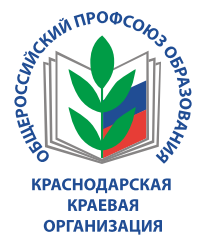 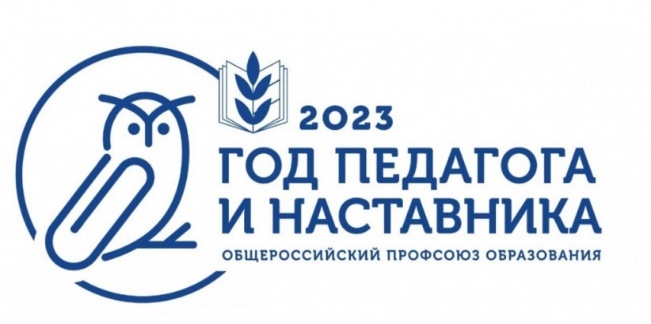 ИНФОРМАЦИОННЫЙ ЛИСТОК«ОСНОВНЫЕ ЗАКОНОДАТЕЛЬНЫЕ И ИНЫЕ НОРМАТИВНЫЕ ПРАВОВЫЕ АКТЫ ПО ОХРАНЕ ТРУДАВ СФЕРЕ ОБРАЗОВАНИЯ»(по состоянию на май 2023 года)«СИСТЕМА УПРАВЛЕНИЯ ОХРАНОЙ ТРУДА»Приказ Минтруда России от 29.10.2021 № 776н «Об утверждении Примерного положения о системе управления охраной труда»Межгосударственный стандарт ГОСТ 12.0.230-2007 «Система стандартов безопасности труда. Системы управления охраной труда. Общие требования»Национальный стандарт РФ ГОСТ Р 12.0.007-2009 «Система стандартов безопасности труда. Система управления охраной труда в организации. Общие требования по разработке, применению, оценке и совершенствованию»ГОСТ 12.0.230.1-2015 «Система стандартов безопасности труда. Системы управления охраной труда. Руководство по применению ГОСТ 12.0.230-2007»ГОСТ 12.0.230.2-2015 «Система стандартов безопасности труда. Системы управления охраной труда. Оценка соответствия. Требования»ГОСТ 12.0.230.3-2016 «Межгосударственный стандарт. Система стандартов безопасности труда. Системы управления охраной труда. Оценка результативности и эффективности»Примерное положение о системе управления охраной труда в дошкольной образовательной организации, утвержденное постановлением Исполкома Профсоюза от 06.12.2017 № 11-12Примерное положение о системе управления охраной труда в общеобразовательной организации, утвержденное постановлением Исполкома Профсоюза от 06.12.2017 № 11-12Примерное положение о системе управления охраной труда в образовательной организации высшего образования, утвержденное постановлением Исполкома Профсоюза от 06.12.2017 № 11-12Примерное положение о системе управления охраной труда в профессиональной образовательной организации, утвержденное постановлением Исполкома Профсоюза от 29.05.2018 № 13-12 Примерное положение о системе управления охраной труда в образовательной организации дополнительного образования, утвержденное постановлением Исполкома Профсоюза от 29.05.2018 № 13-12Письмо Минобрнауки России от 05.03.2019 № 20.5-54 «О предоставлении информации»Письмо Минпросвещения России от 27.11.2019 № 12-688 «О направлении положений по СУОТ» «ПРОФЕССИОНАЛЬНЫЕ РИСКИ»Приказ Минтруда России от 29.10.2021 № 776н «Об утверждении Примерного положения о системе управления охраной труда»Приказ Роструда от 21.03.2019 № 77 «Об утверждении Методических рекомендаций по проверке создания и обеспечения функционирования системы управления охраной труда»Приказ Минтруда России от 28.12.2021 № 926 «Рекомендации по выбору методов оценки уровней профессиональных рисков и по снижению уровней таких рисков»Приказ Минтруда России от 31.01.2022 № 36 «Рекомендации по классификации, обнаружению, распознаванию и описанию опасностей»ГОСТ Р 12.0.010-2009 «Система стандартов безопасности труда. Системы управления охраной труда. Определение опасностей и оценка рисков»Руководство Р 2.2.1766-03 «2.2. Гигиена труда. Руководство по оценке профессионального риска для здоровья работников. Организационно-методические основы, принципы и критерии оценки»ГОСТ Р 51901.21-2012 «Национальный стандарт Российской Федерации. Менеджмент риска. РЕЕСТР РИСКА. Общие положения»ГОСТ 12.0.230.5-2018 «Система стандартов безопасности труда (ССБТ). Системы управления охраной труда. Методы оценки риска для обеспечения безопасности выполнения работ»ГОСТ Р 51901.1-2002 «Менеджмент риска. Анализ риска технологических систем»ГОСТ Р 51897-2021 «Менеджмент риска. Термины и определения»ГОСТ Р 58771-2019 «Менеджмент риска. Технологии оценки риска»ГОСТ Р ИСО 31000-2019 «Менеджмент риска. Принципы и руководство»ГОСТ Р ИСО 45001-2020 «Системы менеджмента безопасности труда и охраны здоровья. Требования и руководство по применению»Методические рекомендации по оценке профессиональных рисков в дошкольной образовательной организации и общеобразовательной организации, утвержденные постановлением Исполкома Профсоюза от 25.12.2020 № 5-11 «О методических рекомендациях по оценке профессиональных рисков»«ОРГАНИЗАЦИЯ РАБОТЫ ПО ОХРАНЕ ТРУДА»Распоряжение Правительства РФ от 04.12.2021 № 3455-р «Об утверждении работ, на которые не распространяется запрет, установленный статьей 214.1 Трудового кодекса Российской Федерации»Постановление Правительства РФ от 16.12.2021 № 2334 «Об утверждении Правил аккредитации организаций, индивидуальных предпринимателей, оказывающих услуги в области охраны труда, и требований к организациям и индивидуальным предпринимателям, оказывающим услуги в области охраны труда»Приказ Минтруда России от 31.01.2022 № 37 «Об утверждении Рекомендаций по структуре службы охраны труда в организации и по численности работников службы охраны труда»Приказ Минтруда России от 29.10.2021 № 772н «Об утверждении основных требований к порядку разработки и содержанию правил и инструкций по охране труда, разрабатываемых работодателем»Приказ Минтруда России от 17.12.2021 № 894 «Об утверждении рекомендаций по размещению работодателем информационных материалов в целях информирования работников об их трудовых правах, включая право на безопасные условия и охрану труда»Приказ Минтруда России от 29.10.2021 № 773н «Об утверждении форм (способов) информирования работников об их трудовых правах, включая право на безопасные условия и охрану труда, и примерного перечня информационных материалов в целях информирования работников об их трудовых правах, включая право на безопасные условия и охрану труда" Приказ Минтруда России от 22.09.2021 № 650н «Об утверждении Примерного положения о комитете (комиссии) по охране труда»Приказ Минтруда России от 29.10.2021 № 771н «Об утверждении Примерного перечня ежегодно реализуемых работодателем мероприятий по улучшению условий и охраны труда, ликвидации или снижению уровней профессиональных рисков либо недопущению повышения их уровней»Приказ Минтруда России от 22.09.2021 № 656н «Об утверждении примерного перечня мероприятий по предотвращению случаев повреждения здоровья работников (при производстве работ (оказании услуг) на территории, находящейся под контролем другого работодателя (иного лица)»Приказ Минздравсоцразвития РФ от 26.08.2010 № 761н «Об утверждении Единого квалификационного справочника должностей руководителей, специалистов и служащих, раздел «Квалификационные характеристики должностей работников образования»Приказ Минздравсоцразвития России от 17.05.2012 № 559н «Об утверждении Единого квалификационного справочника должностей руководителей, специалистов и служащих, раздел «Квалификационные характеристики должностей специалистов, осуществляющих работы в области охраны труда»Приказ Минтруда России от 22.04.2021 № 274н «Об утверждении профессионального стандарта «Специалист в области охраны труда»Письмо Минобрнауки России от 08.08.2017 № 12-753 «О направлении перечня по охране труда»«ФИНАНСИРОВАНИЕ МЕРОПРИЯТИЙ ПО УЛУЧШЕНИЮ УСЛОВИЙ И ОХРАНЕ ТРУДА»Приказ Минтруда России от 14.07.2021 № 467н «Об утверждении Правил финансового обеспечения предупредительных мер по сокращению производственного травматизма и профессиональных заболеваний работников и санаторно-курортного лечения работников, занятых на работах с вредными и (или) опасными производственными факторами»Отраслевое соглашение по организациям высшего образования, находящимся в ведении Министерства просвещения Российской Федерации, на 2021-2023 годыОтраслевое соглашение по образовательным организациям высшего образования, находящимся в ведении Министерства науки и высшего образования Российской Федерации, на 2021-2023 годы«МЕДИЦИНСКИЕ ОСМОТРЫ, ДИСПАНСЕРИЗАЦИЯ, ПСИХИАТРИЧЕСКОЕ ОСВИДЕТЕЛЬСТВОВАНИЕ»Приказ Минтруда России № 988н, Минздрава России № 1420н от 31.12.2020 «Об утверждении перечня вредных и (или) опасных производственных факторов и работ, при выполнении которых проводятся обязательные предварительные медицинские осмотры при поступлении на работу и периодические медицинские осмотры»Приказ Минздрава России от 28.01.2021 № 29н «Об утверждении Порядка проведения обязательных предварительных и периодических медицинских осмотров работников, предусмотренных частью четвертой статьи 213 Трудового кодекса Российской Федерации, перечня медицинских противопоказаний к осуществлению работ с вредными и (или) опасными производственными факторами, а также работам, при выполнении которых проводятся обязательные предварительные и периодические медицинские осмотры»Приказ Минздрава России от 10.08.2017 № 514н «О Порядке проведения профилактических медицинских осмотров несовершеннолетних»Приказ Минздрава России от 06.10.2014 № 581н «О Порядке проведения профилактических медицинских осмотров обучающихся в общеобразовательных организациях и профессиональных образовательных организациях, а также образовательных организациях высшего образования в целях раннего выявления незаконного потребления наркотических средств и психотропных веществ»Приказ Минздрава России от 27.04.2021 № 404н «Об утверждении порядка проведения профилактического медицинского осмотра и диспансеризации определенных групп взрослого населения»Приказ Минздрава России от 18.12.2015 № 933н «О порядке проведения медицинского освидетельствования на состояние опьянения (алкогольного, наркотического или иного токсического)»Приказ Минздрава России от 20.05.2022 № 342н «Об утверждении порядка прохождения обязательного психиатрического освидетельствования работниками, осуществляющими отдельные виды деятельности, его периодичности, а также видов деятельности, при осуществлении которых проводится психиатрическое освидетельствование»Приказ Роспотребнадзора от 20.05.2005 № 402 «О личной медицинской книжке и санитарном паспорте» (документ действует до 01.09.2023)Приказ Минздрава России от 18.02.2022 № 90н «Об утверждении формы, порядка ведения отчетности, учета и выдачи работникам личных медицинских книжек, в том числе в форме электронного документа» (документ вступает в силу с 01.09.2023)Приказ Минздравсоцразвития России от 27.04.2012 № 417н «Об утверждении перечня профессиональных заболеваний»«ОБЕСПЕЧЕНИЕ СРЕДСТВАМИ ИНДИВИДУАЛЬНОЙ ЗАЩИТЫ, МОЛОКОМ И ЛЕЧЕБНО-ПРОФИЛАКТИЧЕСКИМ ПИТАНИЕМ, СМЫВАЮЩИМИ И (ИЛИ) ОБЕЗВРЕЖИВАЮЩИМИ СРЕДСТВАМИ»Приказ Минздравсоцразвития России от 01.06.2009 № 290н «Об утверждении Межотраслевых правил обеспечения работников специальной одеждой, специальной обувью и другими средствами индивидуальной защиты (документ утрачивает силу с 01.09.2023)Приказ Минздравсоцразвития России от 17.12.2010 № 1122н «Об утверждении типовых норм бесплатной выдачи работникам смывающих и (или) обезвреживающих средств и стандарта безопасности труда «Обеспечение работников смывающими и (или) обезвреживающими средствами» (документ утрачивает силу с 01.09.2023)Приказ Минтруда России от 29.10.2021 № 766н «Об утверждении Правил обеспечения работников средствами индивидуальной защиты и смывающими средствами» (документ вступает в силу с 01.09.2023)Приказ Минтруда России от 09.12.2014 № 997н «Об утверждении Типовых норм бесплатной выдачи специальной одежды, специальной обуви и других средств индивидуальной защиты работникам сквозных профессий и должностей всех видов экономической деятельности, занятым на работах с вредными и (или) опасными условиями труда, а также на работах, выполняемых в особых температурных условиях или связанных с загрязнением» (документ действует до 01.09.2023)Приказ Минздравсоцразвития России от 01.09.2010 № 777н «Об утверждении Типовых норм бесплатной выдачи специальной одежды, специальной обуви и других средств индивидуальной защиты работникам, занятым на работах с вредными и (или) опасными условиями труда, а также на работах, выполняемых в особых температурных условиях или связанных с загрязнением» (документ действует до 01.09.2023)Приказ Минтруда России от 29.10.2021 № 767н «Об утверждении Единых типовых норм выдачи средств индивидуальной защиты и смывающих средств» (документ вступает в силу с 01.09.2023)Приказ Минтруда России от 12.05.2022 № 291н «Об утверждении перечня вредных производственных факторов на рабочих местах с вредными условиями труда, установленными по результатам специальной оценки условий труда, при наличии которых занятым на таких рабочих местах работникам выдаются бесплатно по установленным нормам молоко или другие равноценные пищевые продукты, норм и условий бесплатной выдачи молока или других равноценных пищевых продуктов, порядка осуществления компенсационной выплаты, в размере, эквивалентном стоимости молока или других равноценных пищевых продуктов» Приказ Минтруда России от 16.05.2022 № 298н «Об утверждении перечня отдельных видов работ, при выполнении которых работникам предоставляются бесплатно по установленным нормам лечебно-профилактическое питание, норм бесплатной выдачи витаминных препаратов, а также норм и условий бесплатной выдачи лечебно-профилактического питания» Приказ Минздрава России от 15.12.2020 № 1331н «Об утверждении требований к комплектации медицинскими изделиями аптечки для оказания первой помощи работникам»«РАССЛЕДОВАНИЕ МИКРОПОВРЕЖДЕНИЙ И НЕСЧАСТНЫХ СЛУЧАЕВ НА ПРОИЗВОДСТВЕ»Федеральный закон от 21.11.2011 № 323-ФЗ «Об основах охраны здоровья граждан в Российской Федерации» (статья 13)Приказ Минтруда России от 20.04.2022 № 223н «Об утверждении Положения об особенностях расследования несчастных случаев на производстве в отдельных отраслях и организациях, форм документов, соответствующих классификаторов, необходимых для расследования несчастных случаев на производстве»Приказ Минтруда России от 15.09.2021 № 632н «Об утверждении рекомендаций по учету микроповреждений (микротравм) работников»Постановление Правительства РФ от 05.07.2022 № 1206 «О порядке расследования и учета случаев профессиональных заболеваний работников» (вместе с «Правилами расследования и учета случаев профессиональных заболеваний работников»)Приказ Минздравсоцразвития РФ от 15.04.2005 № 275 «О формах документов, необходимых для расследования несчастных случаев на производстве»Приказ Минздравсоцразвития РФ от 24.02.2005 № 160 «Об определении степени тяжести повреждения здоровья при несчастных случаях на производстве»Приказ Минздрава России от 18.12.2015 № 933н «О порядке проведения медицинского освидетельствования на состояние опьянения (алкогольного, наркотического или иного токсического)»Приказ Минобрнауки России 27.06.2017 № 602 «Об утверждении Порядка расследования и учета несчастных случаев с обучающимися во время пребывания в организации, осуществляющей образовательную деятельность»«ПРАВИЛА БЕЗОПАСНОСТИ»Приказ Минтруда России от 16.11.2020 № 782н «Об утверждении Правил по охране труда при работе на высоте»Приказ Минтруда России от 15.12.2020 № 903н «Об утверждении Правил по охране труда при эксплуатации электроустановок»Приказ Министерства энергетики РФ от 12.08.2022 № 811 «Правила технической эксплуатации электроустановок потребителей»Приказ Минтруда России от 09.12.2020 № 871н «Об утверждении Правил по охране труда на автомобильном транспорте»Постановление Правительства РФ от 23.09.2020 № 1527 «Об утверждении Правил организованной перевозки группы детей автобусами»Приказ Минтруда России от 27.11.2020 № 835н «Об утверждении Правил по охране труда при работе с инструментом и приспособлениями»«САНИТАРНЫЕ ПРАВИЛА И НОРМЫ, ГОСТ»Постановление Главного государственного санитарного врача РФ от 28.09.2020 № 28 «Об утверждении санитарных правил СП 2.4.3648-20 «Санитарно-эпидемиологические требования к организациям воспитания и обучения, отдыха и оздоровления детей и молодежи» (вместе с «СП 2.4.3648-20. Санитарные правила...»)Постановление Главного государственного санитарного врача РФ от 19.03.2002 № 12 «О введении в действие санитарно-эпидемиологических правил и нормативов «Питьевая вода. Гигиенические требования к качеству воды, расфасованной в емкости. Контроль качества. СанПиН 2.1.4.1116-02» (вместе с СанПиН 2.1.4.1116-02. «2.1.4. Питьевая вода и водоснабжение населенных мест. Питьевая вода. Гигиенические требования к качеству воды, расфасованной в емкости. Контроль качества. Санитарно-эпидемиологические правила и нормативы», утв. Главным государственным санитарным врачом РФ 15.03.2002)Постановление Главного государственного санитарного врача РФ от 24.12.2020 № 44 «Об утверждении санитарных правил СП 2.1.3678-20 "Санитарно-эпидемиологические требования к эксплуатации помещений, зданий, сооружений, оборудования и транспорта, а также условиям деятельности хозяйствующих субъектов, осуществляющих продажу товаров, выполнение работ или оказание услуг»Постановление Главного государственного санитарного врача РФ от 02.12.2020 № 40 «Об утверждении санитарных правил СП 2.2.3670-20 «Санитарно-эпидемиологические требования к условиям труда»Постановление Главного государственного санитарного врача РФ от 28.01.2021 № 2 «Об утверждении санитарных правил и норм СанПиН 1.2.3685-21 «Гигиенические нормативы и требования к обеспечению безопасности и (или) безвредности для человека факторов среды. Общественные здания и сооруженияСП 251.1325800.2016 Здания общеобразовательных организаций. Правила проектированияСП 252.1325800.2016 Здания дошкольных образовательных организаций. Правила проектированияГОСТ Р 52169-2012 Оборудование и покрытия детских игровых площадок. Безопасность конструкции и методы испытаний. Общие требованияГОСТ Р 52301-2013 Оборудование и покрытия детских игровых площадок. Безопасность при эксплуатацииСП 460.1325800.2019 Здания образовательных организаций дополнительного образования детей. Правила проектирования«ФИЗКУЛЬТУРА И СПОРТ»СП 31-112-2004 Физкультурно-спортивные залыСП 31-113-2004 Бассейны для плавания ГОСТ Р 55665-2013 Оборудование для спортивных игр. Ворота для мини-футбола и гандбола. Требования и методы испытаний с учетом безопасностиГОСТ Р 55673-2013 Оборудование гимнастическое. Брусья ассиметричные. Требования и методы испытаний с учетом безопасностиГОСТ Р 55674-2013 Оборудование гимнастическое. Брусья комбинированные ассиметричные и параллельные брусья. Требования и методы испытаний с учетом безопасностиГОСТ Р 55675-2013 Оборудование гимнастическое. Перекладины. Требования и методы испытаний с учетом безопасностиГОСТ Р 55676-2013 Оборудование гимнастическое. Устройства гимнастические для опорных прыжков. Требования и методы испытаний с учетом безопасностиГОСТ Р 55677-2013 Оборудование детских спортивных площадок. Безопасность конструкции и методы испытаний. Общие требованияГОСТ Р 55678-2013 Оборудование детских спортивных площадок. Безопасность конструкции и методы испытаний спортивно-развивающего оборудованияГОСТ Р 55679-2013 Оборудование детских спортивных площадок. Безопасность при эксплуатацииГОСТ Р 55789-2019 Спортивное оборудование и инвентарь. Термины и определенияГОСТ Р 56199-2014 Объекты спорта. Требования безопасности на спортивных сооружениях образовательных организацийГОСТ Р 56433-2021 Оборудование для спортивных игр. Оборудование волейбольное. Требования и методы испытанийГОСТ Р 56434-2015 Оборудование для спортивных игр. Оборудование баскетбольное. Функциональные требования, требования безопасности и методы испытанийГОСТ Р 56435-2015 Оборудование гимнастическое. Шведские стенки, решетчатые лестницы, каркасные конструкции для лазания. Требования безопасности и методы испытанийГОСТ Р 56436-2015 Оборудование гимнастическое. Кольца. Функциональные требования, требования безопасности и методы испытанийГОСТ Р 56438-2015 Оборудование гимнастическое. Бревна. Функциональные требования, требования безопасности и методы испытанийГОСТ Р 56446-2015 Оборудование гимнастическое. Общие требования безопасности и методы испытаний«ПРОФСОЮЗ ОБРАЗОВАНИЯ»Отраслевое соглашение по организациям высшего образования, находящимся в ведении Министерства просвещения Российской Федерации, на 2021-2023 годыОтраслевое соглашение по образовательным организациям высшего образования, находящимся в ведении Министерства науки и высшего образования Российской Федерации, на 2021-2023 годыПоложение о технической инспекции труда Профессионального союза работников народного образования и науки Российской Федерации, утвержденное постановлением Исполкома Профсоюза от 28.11.2022 № 14-16Положение об уполномоченном (доверенном) лице по охране труда Профессионального союза работников народного образования и науки Российской Федерации, утвержденное постановлением Исполкома Профсоюза от 28.11.2022 № 14-16 Положение об Общероссийском смотре-конкурсе на звание «Лучший уполномоченный по охране труда Профсоюза», «Лучший внештатный технический инспектор Профсоюза», утвержденное постановлением Исполкома Профсоюза от 07.06.2012 № 10Положение о Совете по охране труда и здоровья при Центральном Совете Профсоюза работников народного образования и науки Российской Федерации, утвержденное постановлением Исполкома Профсоюза от 27.05.2020 № 1-19Постановление Центрального Совета Профсоюза от 07.12.2017 № 4-3 «О состоянии условий и охраны труда в образовательных организациях»Положение об административно-общественном контроле за охраной труда в учреждениях образования, утвержденное Постановлением Президиума ЦК профсоюза работников народного образования, высшей школы и научных учреждений от 01.07.1987 № 7